Kedves Petra! Szeretettel meghívlak a 2023 Június 4.-én  14-17-óráig tartandó szülinapi zsúromba, ami a Chicago bowling-termében lesz.További infókért: +36 30 535 1142 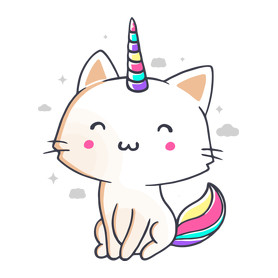 Kedves Pisti! Szeretettel meghívlak a 2023 Június 4.-én  14-17-óráig tartandó szülinapi zsúromba, ami a Chicago bowling-termében lesz.További infókért: +36 30 535 1142 Kedves               ! Szeretettel meghívlak a 2023 Június 4.-én  14-17-óráig tartandó szülinapi zsúromba, ami a Chicago bowling-termében lesz.További infókért: +36 30 535 1142 Kedves Léna! Szeretettel meghívlak a 2023 Június 4.-én  14-17-óráig tartandó szülinapi zsúromba, ami a Chicago bowling-termében lesz.További infókért: +36 30 535 1142 Kedves Endre! Szeretettel meghívlak a 2023 Június 4.-én  14-17-óráig tartandó szülinapi zsúromba, ami a Chicago bowling-termében lesz.További infókért: +36 30 535 1142 Kedves Berci! Szeretettel meghívlak a 2023 Június 4.-én  14-17-óráig tartandó szülinapi zsúromba, ami a Chicago bowling-termében lesz.További infókért: +36 30 535 1142 Kedves Dávid! Szeretettel meghívlak a 2023 Június 4.-én  14-17-óráig tartandó szülinapi zsúromba, ami a Chicago bowling-termében lesz.További infókért: +36 30 535 1142 Kedves Zéti! Szeretettel meghívlak a 2023 Június 4.-én  14-17-óráig tartandó szülinapi zsúromba, ami a Chicago bowling-termében lesz.További infókért: +36 30 535 1142 Kedves Zalán! Szeretettel meghívlak a 2023 Június 4.-én  14-17-óráig tartandó szülinapi zsúromba, ami a Chicago bowling-termében lesz.További infókért: +36 30 535 1142 Kedves Flóra! Szeretettel meghívlak a 2023 Június 4.-én  14-17-óráig tartandó szülinapi zsúromba, ami a Chicago bowling-termében lesz.További infókért: +36 30 535 1142 Kedves Gábor! Szeretettel meghívlak a 2023 Június 4.-én  14-17-óráig tartandó szülinapi zsúromba, ami a Chicago bowling-termében lesz.További infókért: +36 30 535 1142 Kedves Beni! Szeretettel meghívlak a 2023 Június 4.-én  14-17-óráig tartandó szülinapi zsúromba, ami a Chicago bowling-termében lesz.További infókért: +36 30 535 1142 